Dear Friends, 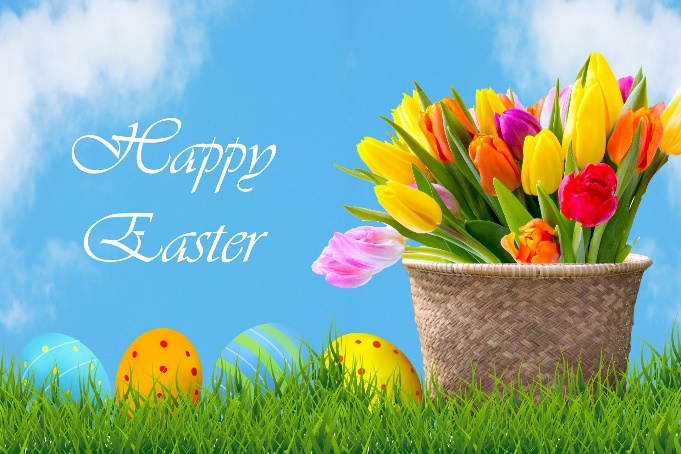 Happy Easter!  We hope that you have had some fun this morning in your home celebrating Easter!  It will be strange not to celebrate Easter with you at church Sunday morning as we normally do.  We will miss each other and the opportunity to celebrate together in person! We do hope that you might join us for worship online INSERT DETAILS on Easter Sunday (the information about the link is in your email newsletter or you can email INSERT DETAILS)We especially made this kit with you in mind! There are some activities to do, a few treats to eat (enough to share with your household) and some things you might do with everyone in your household.  Perhaps there is someone you might call to put on speakerphone or in video chat to share this time together! We hope you will:Pray together and light the candleRead the story of Easter together – perhaps there are budding actors in your home that could share the story in dramatic ways!Create the Easter decorations from your kit for your home – did you know that Easter isn’t only one day?  The celebration of Easter cannot be contained to one day – it is a whole season of seven Sundays that lead us to the celebration of the beginning of the church on Pentecost!  So, Easter decorations can be part of our home’s décor for all that time!  Share an Easter Postcard Blessing – there are postcards in your kit – one for each child and/or youth.  We are hoping you might take the time to decorate the front with felt pens, crayons, pencil crayons, stickers, etc. and then sign your name on the back of the postcard and mail it.  We have already addressed the postcard to someone in our congregation we know that would LOVE to receive a card. There is already a stamp, too! All you have to do is decorate the front of the postcard and send it off from a mailbox in your neighbourhood.  Thanks for helping to spread Easter blessings! Most importantly – please know you are loved.  We pray that you keep safe and healthy.  We look forward to seeing you very soon.Blessings and with love,INSERT CHURCH FAMILY